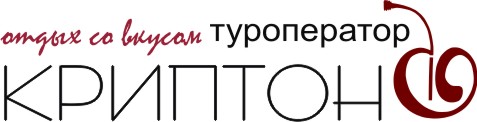 	__________________________Сервис поисковых запросов(Поисковые запросы для выгрузки рассчитанных туров с наличием мест)Для  получение доступа к сервису необходимо написать запрос на почту sun@kryptontour.ruTable of contentsВведение..................................................................................................................................................3Протоколы................................................................................................................................................3Типы данных............................................................................................................................................3Описание..................................................................................................................................................3Справочники ............................................................................................................................................4Список цен................................................................................................................................................7ВведениеСервис предназначен для поиска и расчета цен за турпродукт. Данный документ содержит описание отправляемых сервису запросов с заданием на расчет и получаемых ответов.ПротоколыДоступ к сервису возможен по следующим протоколам:1. SOAP;2. Обычный XMLДля создания классов для работы через SOAP-протокол можно воспользоваться wsdl.Для отправки простого XML необходимо отправить POST-запрос в кодировке UTF-8. Пример отправки запроса с использование языка C#:static string SendHttpRequest ( string xml ) { try {var rq = HttpWebRequest.Create ( "http://zelsoft.ru/TourPriceService.ashx" ); rq.Method = "POST";using ( var sw = new StreamWriter ( rq.GetRequestStream ( ), Encoding.UTF8 ) ) sw.Write ( xml );using ( var sr = new StreamReader ( rq.GetResponse ( ).GetResponseStream ( ), Encoding.UTF8 ) )return sr.ReadToEnd ( ); }catch ( WebException ex ) {using ( var sr = new StreamReader ( ex.Response.GetResponseStream ( ), Encoding.UTF8 ) ) { Console.WriteLine ( sr.ReadToEnd ( ) );} throw;} }Типы данныхСервис использует следующие типы данных:	String – строка.	Date – дата в формате: yyyy-MM-dd (например, 2013-12-23).	Int – целое число.	Decimal – десятичное число (например, 1234.5).	Boolean – “true” или “false”.ОписаниеСервис содержит следующие страницы:	TourPriceService.asmx – для работы через SOAP-протокол (например, http:// online.kryptontour.ru /TourPriceService.asmx). Для получения доступа к wsdl укажите параметр “?WSDL”.	TourPriceService.ashx – для обработки xml-запросов (например, http:// http://online.kryptontour.ru/TourPriceService.ashx).СправочникиДанный запрос предназначен для получения справочных данных, которые используются при расчете цен.Параметры запроса:Формат ответа:Содержит списки значений соответствующих справочников в следующем формате, за исключение детализации по странам, перелета, курсов обмена валют, дат и продолжительностей:Элемент справочника перелета содержит следующие поля:Элемент справочника курсов обмена валюты содержит следующие поля:Элемент справочника страны с детализацией по городам вылета и наличию туров с вылетом и без содержит следующие поля:Пример SOAP-запроса:var refs = service.GetReferences (new TourPriceService.ReferenceRequest ( ) { Login = "test",Password = "test", Hotels = true} );Пример запроса:<?xml version="1.0" encoding="utf-8"?> <ReferenceRequest><Login>test</Login> <Password>test</Password> <Hotels>true</Hotels></ReferenceRequest>Пример ответа:<?xml version="1.0" encoding="utf-8"?> <ReferenceResponse><Hotels><Item Id="1554" Name="Ajman Kempinski" CountryId="2" CityId="229" CategoryId="59" /> <Item Id="4657" Name="Al Bustan Palace A Ritz-Carlton Hotel" CountryId="6228" CityId="740"CategoryId="59" /><Item Id="1229" Name="Al Bustan Rotana" CountryId="2" CityId="12" CategoryId="59" /> <Item Id="3286" Name="Al Manzil Downtown Dubai (ex. Al Manzil)" CountryId="2" CityId="12"CategoryId="58" /> </Hotels></ReferenceResponse>Список ценДанный запрос используется для получения списка цен.Параметры запроса:Ответ сервиса содержит следующие поля:Пример SOAP-запроса:var prices = service.GetPrices (new TourPriceService.PriceRequest ( ) { Login = "test",Password = "test", CityFromId = 266, CountryId = 2, AdultCount = 2,DateFrom = Convert.ToDateTime ( "2016-09-23" ), DateTo = Convert.ToDateTime ( "2016-09-23" )} ); Пример запроса:<?xml version="1.0" encoding="utf-8" ?> <PriceRequest><Login>test</Login> <Password>test</Password> <CityFromId>266</CityFromId> <CountryId>2</CountryId> <AdultCount>2</AdultCount> <ChildCount>1</ChildCount> <ChildAges><int>6</int> </ChildAges><DateFrom>2016-09-23</DateFrom> <DateTo>2016-09-23</DateTo></PriceRequest>Пример ответа:<?xml version="1.0" encoding="utf-8"?> <PriceResponse><Prices> <Price><TourId>3437</TourId><Tour>UAE Sharjah из Екатеринбурга FlyDubai</Tour> <CountryId>2</CountryId><Date>2016-09-23T00:00:00</Date> <DateEnd>2016-09-28T00:00:00</DateEnd> <Length>5</Length> <TourLength>7</TourLength> <Cost>1261.850</Cost> <Currency>$</Currency> <Promo>1</Promo><Hotels> <HotelInfo><Date>2016-09-23T00:00:00</Date> <DateEnd>2016-09-28T00:00:00</DateEnd> <CityId>16</CityId> <City>Шарджа</City> <HotelId>3248</HotelId><Hotel>Al Seef Hotel</Hotel> <HotelCategory>3*</HotelCategory> <RoomId>1585</RoomId> <RoomCategoryId>106</RoomCategoryId> <RoomCategory>Standard</RoomCategory> <RoomTypeId>2</RoomTypeId> <RoomType>Double</RoomType> <AccommodationId>359</AccommodationId> <Accommodation>2ad + 1ch (6-12)</Accommodation> <PansionId>4</PansionId><Pansion>BB</Pansion> <Length>5</Length> <Quota>-1</Quota></HotelInfo> </Hotels> <Flights><FlightInfo> <Id>813</Id><Name>FZ902 (SVX-DXB)</Name> <Type>0</Type><AirServices><AirService Type="Economy" Id="89" Code="Y" Quota="-1" /> <AirService Type="Business" Id="67" Code="C" Quota="-1" /></AirServices> </FlightInfo> <FlightInfo><Id>814</Id><Name>FZ901 (DXB-SVX)</Name> <Type>1</Type><AirServices><AirService Type="Economy" Id="89" Code="Y" Quota="-1" /> <AirService Type="Business" Id="67" Code="C" Quota="-1" /></AirServices> </FlightInfo></Flights> </Price> <Price><TourId>3437</TourId><Tour>UAE Sharjah из Екатеринбурга FlyDubai</Tour> <CountryId>2</CountryId><Date>2016-09-23T00:00:00</Date> <DateEnd>2016-09-28T00:00:00</DateEnd> <Length>5</Length> <TourLength>7</TourLength> <Cost>1267.650</Cost> <Currency>$</Currency> <Promo>0</Promo><Hotels> <HotelInfo><Date>2016-09-23T00:00:00</Date> <DateEnd>2016-09-28T00:00:00</DateEnd> <CityId>16</CityId> <City>Шарджа</City> <HotelId>3240</HotelId><Hotel>Golden Beach Motel</Hotel> <HotelCategory>3*</HotelCategory> <RoomId>74463</RoomId> <RoomCategoryId>24</RoomCategoryId> <RoomCategory>Sea View</RoomCategory> <RoomTypeId>2</RoomTypeId> <RoomType>Double</RoomType> <AccommodationId>1768</AccommodationId> <Accommodation>2ad + 1ch (2-14)exb</Accommodation> <PansionId>4</PansionId><Pansion>BB</Pansion> <Length>5</Length> <Quota>-1</Quota></HotelInfo> </Hotels> <Flights><FlightInfo> <Id>813</Id><Name>FZ902 (SVX-DXB)</Name> <Type>0</Type><AirServices><AirService Type="Economy" Id="89" Code="Y" Quota="-1" /> <AirService Type="Business" Id="67" Code="C" Quota="-1" /></AirServices> </FlightInfo> <FlightInfo><Id>814</Id><Name>FZ901 (DXB-SVX)</Name> <Type>1</Type><AirServices><AirService Type="Economy" Id="89" Code="Y" Quota="-1" /> <AirService Type="Business" Id="67" Code="C" Quota="-1" /></AirServices> </FlightInfo></Flights> </Price></Prices> </PriceResponse>Актуализация ценыДанный запрос используется для актуализации цены.Параметры запроса:Ответ сервиса содержит следующие поля:Пример SOAP-запроса:var prices = service.CheckPrice(new TourPriceService.CheckPriceRequest ( ) { Login = "test",Password = "test", PriceId = "priceId", FlightVariantCount = 10} );Пример запроса:<?xml version="1.0" encoding="utf-8" ?> <CheckPriceRequest><Login>test</Login> <Password>test</Password> <PriceId>priceId</PriceId> <FlightVariantCount>10</FlightVariantCount></CheckPriceRequest>Пример ответа:<CheckPriceResponse> <Price><TourId>5806</TourId> <CountryId>460</CountryId> <Date>2020-09-10T00:00:00</Date><DateEnd>2020-09-13T00:00:00</DateEnd> <Length>3</Length> <TourLength>4</TourLength> <Cost>50725.00</Cost> <Currency>рб</Currency> <Promo>0</Promo><Priority>-1</Priority> <FlightCheckRequired>1</FlightCheckRequired> <Hotels><HotelInfo><Date>2020-09-10T00:00:00</Date> <DateEnd>2020-09-13T00:00:00</DateEnd> <CityId>851</CityId><City>Крым</City> <HotelId>12451</HotelId> <Hotel>Отели 3*</Hotel><HotelCategoryId>57</HotelCategoryId> <HotelCategory>3*</HotelCategory> <RoomId>58197</RoomId> <RoomCategoryId>3805</RoomCategoryId> <RoomCategory>Standard</RoomCategory> <RoomTypeId>2</RoomTypeId> <RoomType>Double</RoomType> <AccommodationId>3061</AccommodationId> <Accommodation>2Ad+1Ch(5-15)</Accommodation> <PansionId>174</PansionId> <Pansion>BB+</Pansion><Length>3</Length> <Quota>10</Quota></HotelInfo> </Hotels> <Flights><FlightInfo> <Id>2890</Id><Name>S7 2013 (DME-SIP)</Name> <Type>0</Type><DateDeparture>2020-09-10T00:00:00</DateDeparture> <DateArrival>2020-09-10T00:00:00</DateArrival> <AirServices/></FlightInfo> <FlightInfo><Id>2891</Id><Name>S7 2010 (SIP-DME)</Name> <Type>1</Type><DateDeparture>2020-09-13T00:00:00</DateDeparture> <DateArrival>2020-09-13T00:00:00</DateArrival> <AirServices/></FlightInfo> </Flights> <Services><ServiceInfo> <Type>1</Type><Date>0001-01-01T00:00:00</Date> </ServiceInfo><ServiceInfo> <Type>4</Type><Date>0001-01-01T00:00:00</Date> </ServiceInfo><ServiceInfo> <Type>3</Type><Date>0001-01-01T00:00:00</Date> <Length>3</Length></ServiceInfo> <ServiceInfo><Type>1</Type><Date>0001-01-01T00:00:00</Date> </ServiceInfo></Services><Link>http://www.site.ru/dynamic/tour?departfrom=1&country=460&tour=5806&nights=3&hotel=12451&pansion=174& datefrom=2020-09-10&dateto=2020-09-10&adults=2&childs=1&flight=true</Link></Price> <FlightVariants><FlightVariant> <Cost>22202</Cost> <Charter>0</Charter> <Flights><Flight> <FlightSegments><FlightSegment> <Number>543</Number><DateDeparture>2020-09-10T16:05:00</DateDeparture> <DateArrival>2020-09-10T18:40:00</DateArrival> <AirportDeparture>SVO</AirportDeparture> <AirportArrival>SIP</AirportArrival> <Airline>N4</Airline><Duration>155</Duration><AirService Id="89" Code="Y" Quota="9"/> </FlightSegment></FlightSegments> <Duration>155</Duration></Flight> <Flight><FlightSegments> <FlightSegment><Number>544</Number><DateDeparture>2020-09-13T19:40:00</DateDeparture> <DateArrival>2020-09-13T22:35:00</DateArrival> <AirportDeparture>SIP</AirportDeparture> <AirportArrival>SVO</AirportArrival> <Airline>EO</Airline><Duration>175</Duration><AirService Id="89" Code="Y" Quota="9"/> </FlightSegment></FlightSegments> <Duration>175</Duration></Flight> </Flights></FlightVariant> <FlightVariant><Cost>22202</Cost> <Charter>0</Charter> <Flights><Flight> <FlightSegments><FlightSegment> <Number>133</Number><DateDeparture>2020-09-10T15:40:00</DateDeparture> <DateArrival>2020-09-10T18:20:00</DateArrival> <AirportDeparture>SVO</AirportDeparture> <AirportArrival>SIP</AirportArrival> <Airline>N4</Airline><Duration>160</Duration><AirService Id="89" Code="Y" Quota="9"/> </FlightSegment></FlightSegments> <Duration>160</Duration></Flight> <Flight><FlightSegments> <FlightSegment><Number>544</Number><DateDeparture>2020-09-13T19:40:00</DateDeparture> <DateArrival>2020-09-13T22:35:00</DateArrival> <AirportDeparture>SIP</AirportDeparture> <AirportArrival>SVO</AirportArrival> <Airline>EO</Airline><Duration>175</Duration><AirService Id="89" Code="Y" Quota="9"/> </FlightSegment></FlightSegments> <Duration>175</Duration></Flight> </Flights></FlightVariant> </FlightVariants></CheckPriceResponse>Имя параметраТипОбязательностьОписаниеCitiesFromBooleanВозвращает список городов вылетаCountriesBooleanВозвращает список стран, которые есть в настройках расчета туровCountriesAllBooleanВозвращает полный список странCountriesDetailBooleanВозвращает список стран с детализацией по списку городов вылета и указнием, есть ли туры с перелетом и безResortsBooleanВозвращает список курортов, которые можно ограничить по стране, используя параметр CountryIdCitiesBooleanВозвращает список городов, которые есть в настройках расчета туров. Можно ограничить по стране, используя параметр CountryIdCitiesAllBooleanВозвращает полный список городов, которые можно ограничить по стране, используя параметр CountryIdToursBooleanВозвращает список туров, которые можно ограничить по стране, используя параметр CountryIdDatesBooleanВозвращает список дат, которые можно ограничить по стране, городу вылета и городу размещенияLengthsBooleanВозвращает список продолжительностей, которые можно ограничить по стране, городу вылета и городу размещенияMealsBooleanВозвращает список типов питанияHotelCategoriesBooleanВозвращает список категорий отелейHotelsBooleanВозвращает список отелей , которые можно ограничить по стране, используя параметр CountryId, или городу, используяпараметр CityIdRoomTypesBooleanВозвращает список типов номеровRoomCategoriesBooleanВозвращает список категорий номеровAccommodationsBooleanВозвращает список размещенийFlightsBooleanВозвращает список рейсовAirServicesBooleanВозвращает список классов перелетаExchangeRatesBooleanВозвращает курсы обмена валютыCityFromIdIntФильтр по городу вылетаCountryIdIntФильтр по странеCityIdIntФильтр по городуНаименование поляОписаниеIdИдентификаторCodeКодNameНаименованиеCountryIdИдентификатор страныCityIdИдентификатор городаCategoryIdИдентификатор категорииНаименование поляОписаниеIdИдентфикатор рейсаNumberНомер рейсаCityFromIdИдентификатор города вылетаCityToIdИдентификатор города прилетаAirportFromКод аэропорта вылетаAirportToКод аэропорта прилетаНаименование поляОписаниеCurrency1Валюта 1Currency2Валюта 2RateКурсНаименование поляОписаниеIdИдентификатор страныCodeКод страныNameНаименование страныToursWithFlightПризнак наличия туров с перелетомToursWithoutFlightПризнак наличия туров без перелетаCitiesFromСписок городов вылетаIdИдентификатор городаCodeКод городаNameНаименование городаПолеТипОбязательностьОписаниеCityFromIdintДаИдентификатор города вылетаCountryIdintДаИдентификатор страныDateFromDateДаДата заезда сDateToDateДаДата заезда поResortIdsList<int>Список идентификаторов курортовTourIdsList<int>Список идентификаторов туровCityToIdsList<int>Список идентификаторов городов назначенияHotelCategoriesList<int>Список идентификаторов категорий отелейHotelsList<int>Список идентификаторов отелейLengthsList<int>Список продолжительностей. Необходимо задать или это поле или указать продолжительности с и поIsTourLengthintПризнак указания типа продолжительности в параметре Lengths:0 – продолжительность проживания в ночах1 – продолжительность тура в дняхПо умолчанию принимает значение 0AdultCountintДаКоличество взрослыхChildCountintДаКоличество детейChildAgesList<int>Возраста детейPansionsList<int>Список идентификаторов возможного питанияFlightintТип тура:0 - и с перелетом и без1 - только с перелетом2 - без перелетаHotelQuotaintКвота на отель:1 – наличие мест «Есть»2 – наличие мест «Нет»3 – наличие мест «Есть» и «Нет»4 – наличие мест «Запрос»5 – наличие мест «Есть» и «Запрос»6 – наличие мест «Запрос» и «Нет»7 – наличие мест «Есть», «Нет» и «Запрос»FlightQuotaintКвота на перелет:1 – наличие мест «Есть»2 – наличие мест «Нет»3 – наличие мест «Есть» и «Нет»4 – наличие мест «Запрос»5 – наличие мест «Есть» и «Запрос»6 – наличие мест «Запрос» и «Нет»7 – наличие мест «Есть», «Нет» и «Запрос»PriceCountintМаксимальное количество возвращаемых строк с ценойIncludeServicesintОтображать список услугПолеОписаниеPricesСписок ценIdИдентификатор строки (используется для актуализации)TourIdИдентификатор тураTourНаименование тураCountryIdИдентификатор страныDateДата заездаDateEndДата завершения тураLengthПродолжительность проживания в ночахTourLengthПродолжительность тура в дняхCostЦенаCurrencyВалютаPromoПризнак промо-цены:0 – обычная цена1 – промо-ценаLinkСсылка на ценуHotelsСписок отелейHotelInfoОписание отеляDateДата начала проживания в отелеDateEndДата завершений проживания в отелеCityIdИдентификатор городаCityНаименование городаHotelIdИдентификатор отеляHotelНаименование отеляHotelCategoryIdИдентификатор категории отеляHotelCategoryКатегория отеляRoomIdИдентификатор комнатыRoomCategoryIdИдентификатор категории комнатыRoomCategoryНаименование категории комнатыRoomTypeIdИдентификатор типа комнатыRoomTypeНаименование типа комнатыAccommodationIdИдентификатор типа размещенияAccommodationНаименование типа размещенияPansionIdИдентификатор питанияPansionНаименование питанияLengthПродолжительностьQuotaКвота ( -2 - Нет, -1 - Запрос, >0 - Есть )FlightsСписок перелетовFlightInfoОписание перелетаIdИдентификатор рейсаNameНаименование рейсаTypeТип рейса (0 – Туда, 1 – Обратно, 2 – Перелет)DateDepartureДата и время вылетаDateArrivalДата и время прилетаAirServicesСписок классов перелетаAirServiceОписание класса перелетаTypeТип класса (Задаются в настройках динамического расчета)IdИдентификатор классаCodeКод классаQuotaКвота ( -2 - Нет, -1 - Запрос, >0 - Есть )ServicesСписок доп. услугServiceInfoОписание класса перелетаTypeИдентификатор типа услугиNameНаименование услугиDateДата начала услугиDateEndДата окончания услугиLengthПродолжительностьПолеТипОбязательностьОписаниеPriceIdstringДаИдентификатор цены, полученный в запросе получения ценFlightVariantCountintНетМаксимальное количество возвращаемых вариантов авиаперелета. По умолчанию соответствует 10ПолеОписаниеPriceИнформации по цене (полностью идентична по структуре информации по цене из запроса получения ценFlightVariantsСписок вариантов перелетаFlightVariantВариант перелетаCostРазница в цене от базового вариантCharterПризнак того, что рейсы являются чартернымиFlightsСписок перелетовFlightИнформацию по перелетуFlightSegmentsИнформация по сегменту перелета (в случае рейса с пересадкой массив будет состоять из нескольких элементов, в случае прямого рейса – из одного)FlightSegmentИнформация по сегменту перелетаIdИдентификатор рейсаNameНаименование рейсаDateDepartureДата и время вылетаDateArrivalДата и время прилетаAirportDepartureКод аэропорта вылетаAirportArrivalКод аэропорта прилетаAirlineКод авиакомпании